12cơ hội không thể bỏ lỡ trong Lễ hội mua sắm cuối năm 12.12 trên LazadaLazada chính thức khởi động Lễ hội mua sắm “Sale đậm cuối năm” trong 3 ngày 12,13,14/12 với sự tham gia của trên 7.000 thương hiệu hàng đầu trên LazMall – hệ thống gian hàng chính hãng và hàng trăm ngàn nhà bán hàng trên toànĐông Nam Á. Dự kiến, chỉ riêng tại Việt Nam,Lazada sẽmang đến1,2 triệu ưu đãi cùng hàng triệu mã giảm giá với tổng giá trị lên đến 12 tỷ đồng. Ông James Dong – Tổng Giám đốc Lazada Việt Namcho biết: “Tiếp nối sự thành công của Lễ hội mua sắm 11.11, Lazada sẽ tổ chức chuỗi 3 ngày mua sắm cuối năm, giúp người mua hàng trên toàn Đông Nam Á lựa chọn những sản phẩm yêu thích mà họ đã mong chờ suốt cả năm để dành tặngcho bản thân, cho gia đình và những người thân yêu nhất. Ngoài ra, chuỗi Lễ hội mua sắm 11.11 và 12.12 còn thúc đẩy sự tăng trưởng của ngành và giúp các thương hiệu cùng nhà bán hàng tiếp cận với khách hàng mới cũng như chăm sóc khách hàng hiện tại một cách tốt hơn nữa.” Lễ hội mua sắm cuối năm12.12 của Lazada sẽ khởi động từ ngày 5/12 với rất nhiều hoạt động cùng ưu đãi để người tiêu dùng khám phá các thương hiệu và sản phẩm, đặt hàng trước hoặc thêm sản phẩm vào giỏ hàng.Dưới đây là 12cơ hộimà người mua hàng trên khắp Việt Nam không thể bỏ lỡ trong dịp12.12 năm nay trên Lazada:Chuyến đi trong mơ để tham dự 62ndGRAMMY Awards®Nhờ có Mastercard, đối tác của GRAMMY Awards®, 2 người dùng may mắn nhất của Lazada sẽ có cơ hội tận hưởng chuyến đi trong mơ, tham dự Music’s Biggest Night® tại Los Angeles (Mỹ). Toàn bộ chi phí của chuyến đi 4 ngày 3 đêm từ ngày 24/01 - 27/01/2020 sẽ được chi trả bởi Mastercard(*), bao gồm vé khứ hồi và chi phí sinh hoạt và được định hình phong cách từ một nhà tạo mẫu chuyên nghiệp, giúp 2 khách hàng may mắn của Lazada xuất hiện lộng lẫy nhất tại thảm đỏ của sự kiện âm nhạc này cũng như tham dự buổi tiệc Official GRAMMY Celebration® After Party. Khách hàng của Lazada chỉ cần thực hiện 3 bước đơn giản sau để dự thi:Bước 1: Mua hàng tại Lazada từ 12/12 đến 14/12/2019Bước 2: Đăng tải hình ảnh dự thi với biểu tượng trái tim lên Instagram kèm caption lý do bạn là người xứng đáng nhất để chiến thắng, cùng hashtag #LazadaVNXMastercard và đừng quên tag @lazada_vn và @mastercard nhé.Bước 3: Đăng ký tham gia tại lzd.co/LazadaVNXMastercard.Người thắng giải sẽ được công bố tại Instagram của @lazada_vn vào 16/12/2019Xem thêm thông tin thể lệ dự thi tại: https://lzd.co/chuyen-di-trong-moLưu ý: *Chính sách và điều kiện áp dụng. GRAMMY®, GRAMMY Awards®, và Gramophone Logo là các thương hiệu đã được đăng ký của Recording Academy® và được sử dụng có bản quyền. ©2019 The Recording AcademyChơi LazGame đổi nhiều phần quà hấp dẫnNgười dùng hiện có thể tham gia 9 trò chơi trên LazGame (chỉ có trên ứng dụng di động của Lazada) để tích lũy xu vàng và dùng để đổi những mã giảm giá từ Lazada và thương hiệu đối tác. Đặc biệt, khi người dùng tích lũy được số lượng xu vàng đủ lớn, họ có thể dùng để đổi những phần quà hấp dẫn từ các thương hiệu uy tín trên Lazada. Chương trình livestream tương tác: Đoán giáLivestream tương tác Guess It - Đoán Giá đã trở lại trong mùa "Lễ hội mua sắmcuối Năm 12.12" của Lazada. Với giải thưởng vô cùng hấp dẫn: 10.000 mã giảm giá với tổng giá trị 1 tỷ đồng, cùng dàn host nổi tiếng Gil Lê, Miu Lê, ViruSs, Guess It sẽ tiếp tục mang đến những trải nghiệm giải trí hấp dẫn cho khán giả. Luật chơi đơn giản, tương tác với người nổi tiếng và trổ tài đoán giá săn mã giảm giá, đừng bỏ lỡ livestream Guess It từ 18:00-20:00 tối thứ 2 ngày 9/12 và tối thứ 4 ngày 11/12 trên ứng dụng di động Lazada. Tham gia ngay tại: https://bit.ly/34SokdeTrải nghiệm mua sắm trực tuyến (online) và ngoại tuyến (offline): Stamp HuntLazada đang hợp tác với nhiều đối tác để ra mắt các sáng kiến trực tuyến sang ngoại tuyến như Stamp Hunt, cho phép người dùng đến 6 cửa hàng của đối tác, bao gồm Baskin Robbins, Korean Grill, Meet Fresh… để quét mã QR và nhận phần thưởng là hàng ngàn mã giảm giá từ Lazada và đối tác trị giá lên đến 120.000 đồng. Xem thêm chương trình tại đây. Hợp tác chiến lược dài hạn cùng VinProLazada vừa ký kết hợp tác chiến lược dài hạn với Siêu thị Điện máy VinPro. Qua đó, các sản phẩm chính hãng đang bán tại chuỗi Siêu thị Điện máy của VinPro sẽ được phân phối chính hãng trên Lazada với nhiều ưu đãi hấp dẫn. Việc ký kết hợp tác chiến lược cùng Lazada giúp VinPro mở rộng mang lưới phân phối, mang những sản phẩm điện máy chính hãng đến tận tay người dùng trên khắp Việt Nam. Đối với Lazada, việc hợp tác này giúp nâng cao trải nghiệm mua sắm của người dùng. Theo đó, người mua hàng trực tuyến sẽ nhận được đầy đủ những dịch vụ và chính sách hậu mãi như mua tại cửa hàng.Giảm giá nhân đôi với các ngân hàng đối tácKhi mua sắm trên Lazada,chủ thẻ ngân hàng sẽ có cơ hội nhận thêm ưu đãi giảm giá đến 30% khi thanh toán qua đơn vị phát hành thẻ như JCB, Mastercard và những ngân hàng đối tác của Lazada như HDBank, BIDV, Sacombank, Standard Chartered, HSBC…Xem chi tiết các ưu đãi tại đây.Ra mắt Thẻ tín dụng Lazada Citi Bạch KimCitivà Lazada vừa công bố ra mắt Thẻ tín dụng Lazada Citi Platinum, dòng thẻ tín dụng thương mại điện tử đồng thương hiệu đầu tiên tại Việt Nam.Lần đầu tiên, chủ thẻ sẽ được tận hưởng gấp 10 lần điểm thưởng khi mua sắm tại Lazada, đây là mức điểm thưởng cao nhất từ trước đến nay áp dụng cho các dòng Thẻ tín dụng của Citibank. Với thông điệp “Nhịp Tim Dẫn Bước Đam Mê”, mua sắm tại Lazada giờ đây sẽ tuyệt vời hơn nữa với ưu đãi giảm giá 30% vào cuối tuần, 2 lần miễn phí giao hàng mỗi tháng và tính năng sử dụng điểm thưởng để thanh toán cho giao dịch tại Lazada. Và hơn thế nữa, chủ thẻ còn nhận được thêm 25.000 điểm thưởng khi chi tiêu trên thẻ từ 10 triệu đồng mỗi tháng.Đặc biệt, trong dịp Lễ hội mua sắm cuối năm 12.12, chủ thẻ Lazada Citi Platinum còn nhận được ưu đãi hấp dẫn đến 30%. Đăng ký thẻ Lazada Citi Platinum tại đây. Logistics – Ra mắt Chính sách Cam kết Giao hàng Đúng hạnLazada vừa công bố sáng kiến mới nhất để nâng cao trải nghiệm mua sắm của người dùng trên toàn khu vực. Theo đó, khách hàng khi mua các sản phẩm thuộc gian hàng chính hãng LazMall sẽ được cam kết thời gian giao hàng và được đền bù nếu đơn hàng không được giao đúng thời hạn.Người tiêu dùng có thể nhận biết các nhà bán hàng có áp dụng chính sách cam kết giao hàng đúng hạn qua 2 biểu tượng:Biểu tượng này mang ý nghĩa hàng hóa sẽ bắt đầu được vận chuyển vào ngày hôm sau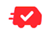 Biểu tượng này mang ý nghĩa hàng hóa được cam kết giao trong ngày hoặc ngay ngày kế tiếp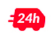 Khi đơn hàng được đặt thuộc nhà bán hàng có áp dụng chính sách cam kết giao hàng đúng hạn, người tiêu dùng sẽ nhận được thông báo về hạn giao hàng trong Trang Xác nhận Đơn hàng. Nếu đơn hàng không được giao đúng ngày như cam kết này, Lazada sẽ đền bù vào ví mã giảm giá cho khách hàng.12 sản phẩm không thể bỏ quaVòng đeo tay thông minh Honor Band 5 sử dụng màn hình AMOLED với 10 chế độ thể thao vàchức năng đo oxy trong máu (SpO2), giá giảm từ 749.000 đồng còn 579.000 đồng (Độc quyền Lazada)Tủ lạnh hai cửa Twin Cooling Plus Samsung 320L với công nghệ Inverter, giá giảm từ 9.900.000 đồng còn 6.929.000 đồngBếp nướng điện Lock&Lock EJG221 1300W với 5 mức nhiệt linh hoạt bề mặt bếp có lớp thoát dầu, giá giảm từ  1.290.000 đồng còn 611.000 đồngVali Kapa thương hiệu MỹKamiliant – áp dụng cả 3 kích cỡ, giá giảm từ 3.800.000 đồng còn 699.000 đồng (Độc quyền Lazada)Giày thể thao thời trang nam Lifestyle NEW BALANCEgiá giảm từ 1.346.000 đồng còn 898.000 đồngGiày thể thao chạy bộ nam adidas SenseBOUNCEgiá giảm từ 1.540.000 đồng còn 1.340.000 đồngMua bộ 3 lon sữa bột Enfagrow A+ 4 1.75kg được tặng ngay 1 máy xay sinh tố Philips HR2051 (trị giá 800.000 đồng) với giá chỉ 2.249.000 đồngThùng 24 chai sữa nước Glucerna dạng chai 220ml, giá giảm từ 930.000 đồng còn 649.000 đồngMua tã dán cao cấp siêu mềm Bobby Extra soft L58 (9-13kg) được tặng ngay 6 miếng tã quần cùng kích cỡ với giá chỉ 230.000 đồngBộ dầu gội 650ml và dầu xả 325ml chiết xuất tinh dầu hoa tự nhiên L’Oreal Paris Elseve Extraordinary Oil Ultra Nourishing, giá giảm từ 248.000 đồng còn 164.000 đồngTinh chất dưỡng trắng da chống thâm nám Melano CC Whitening Essence 20ml ( Nhập khẩu từ Nhật Bản), giá giảm từ 350.000 đồng còn 269.000 đồngCombo 15 gói khẩu trang dành cho bé Unicharm 3D Mask Kid ngăn được bụi mịn PM2.5 (gói 3 miếng), giá giảm từ 180.000 đồng còn 130.000 đồngĐặt cọc trước, Combo tiết kiệm& Mua chungChỉ cần trả một số tiền nhỏ (từ 10-20% giá trị món hàng), người mua hàng có thể đặt cọc hàng trăm sản phẩm có ưu đãi tốt nhất trong đợt Lễ hội mua sắm cuối năm 12.12. Đặc biệt, Lazada sẽ mang đến những sản phẩm độc quyền với giá tốt nhất trong nămcùng quà tặng lên đến 1.450.000 đồng. Đặc biệt, khách hàng còn có cơ hội nhận được những sản phẩm ưu đãi tốt hơn nữa khi mua nhiều sản phẩm cùng loại hoặc cùng nhà bán hàng trong một đơn hàng. Theo đó, khách hàng đượcgiảm thêm 15% với mỗi đơn hàng từ 2 sản phẩm trở lên và áp dụng chính sách miễn phí giao hàng toàn quốc.Trong dịp Lễ hội mua sắm cuối năm 12.12, người dùng lập nhóm từ 2 người trở lên sẽ được mua những sản phẩm mong muốn với mức giá hấp dẫn nhất. Deal chớp nhoáng & Deal Hủy diệtLazada giới thiệu hàng trăm ngàn sản phẩm giảm giá lên đến 50% trong 3 ngày 12,13,14/12. Đặc biệt, Lazada cũng mang đến hàng ngàn sản phẩm với mức giá “hủy diệt”, chỉ từ 1.200 đồng. Ước tính người tiêu dùng trên Lazada sẽ thu thập hơn 2 triệu mã giảm giá trong dịp 12.12 năm nay. Đặc biệt, từ 5/12-14/12, Lazada sẽ tung ra hàng ngàn mã giảm giá có giá trị đến 1.200.000 đồng.Siêu ưu đãi từ thương hiệuHàng ngàn thương hiệu trên LazMall sẽ tham gia vào chương trình Lễ hội mua sắm cuối năm 12.12, giảm giá lên đến 50% với rất nhiều quà tặng trị giá lên đến 1.000.000 đồng. Đặc biệt, hàng trăm thương hiệu sẽ tham gia chương trình xả kho cuối năm với mức giảm giá khủng kèm chính sách miễn phí vận chuyển toàn quốc. 